Communications						Brenda Roberts, Vice PresidentWorkers of America				    	            8085 East Prentice AvenueDistrict 7						            Greenwood Village, CO 80111-2745AFL-CIO, CLC 					                        303-770-2822 Fax 303-793-7927………………………………………………………………………….……………………………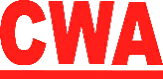 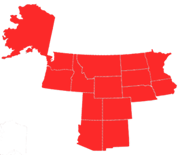 Via E-MailL-001January 4, 2021TO:		All District 7 Local PresidentsFROM:	Brenda Roberts, District 7 Vice PresidentSUBJECT:	District 7 CWA Strong Internal Organizing Virtual TrainingPlease join us for a three day CWA Strong Internal Organizing Virtual Training on January 25th, 27th & 29th. We will bring together activists, from various workplaces, throughout our district to build our internal organizing skills through the 4 keys of internal organizing, new employee orientations, building our political action fund (PAF), building power in our workplaces and our communities.When: Monday, January 25th, Wednesday, January 27th and Friday January 29th 9 am - 3 pm (MT)  Where: on Zoom Space (Virtual)Why: Because the work of building our union does not stop This is the space for folks that want to do the work, not just for the three days of the virtual training but also the important follow up work. The internal organizers will come together once a month for 8 months after the training (February - September) to continue growing our skills and learn from each other.There are 20 slots for this training.  All D7 local presidents who wish to nominate a candidate for this training must be committed to building and sustaining the CWA Strong internal organizing program in their local and local leadership must be committed to providing support and accountability for implementing the internal organizing plan that their attendee (working in conjunction with the District 7 CWA Strong team) creates during the training. We are asking that local leaders consider offering the opportunity to participate in the training to diverse candidates (i.e. a person of color, LGBTQIA+, woman).PRESIDENTS REGISTER YOUR CANDIDATES HEREFirst nominating preference will be given to D7 local presidents who have the most potential of growth or are interested in building an internal organizing program and culture within their local but have not yet sent an activist to a CWA Strong internal organizing training.D7 local presidents who have previously sent an activist (or personally attended) a CWA Strong training will be eligible to nominate another activist from their local to fill remaining spots.*D7 local presidents who have previously sent an activist to a CWA Strong internal organizing training that is no longer an active member of the local (quit their represented job, were promoted out of the unit, moved, etc.) will be eligible for a first preference slot in order to rebuild their local’s internal organizing program.    Contact Enida Shuku at eshuku@cwa-union.org or 917-232-7969 with any questionsBR:joCC: District 7 Staff